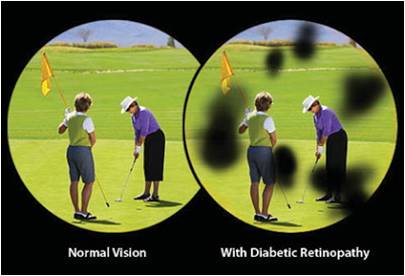 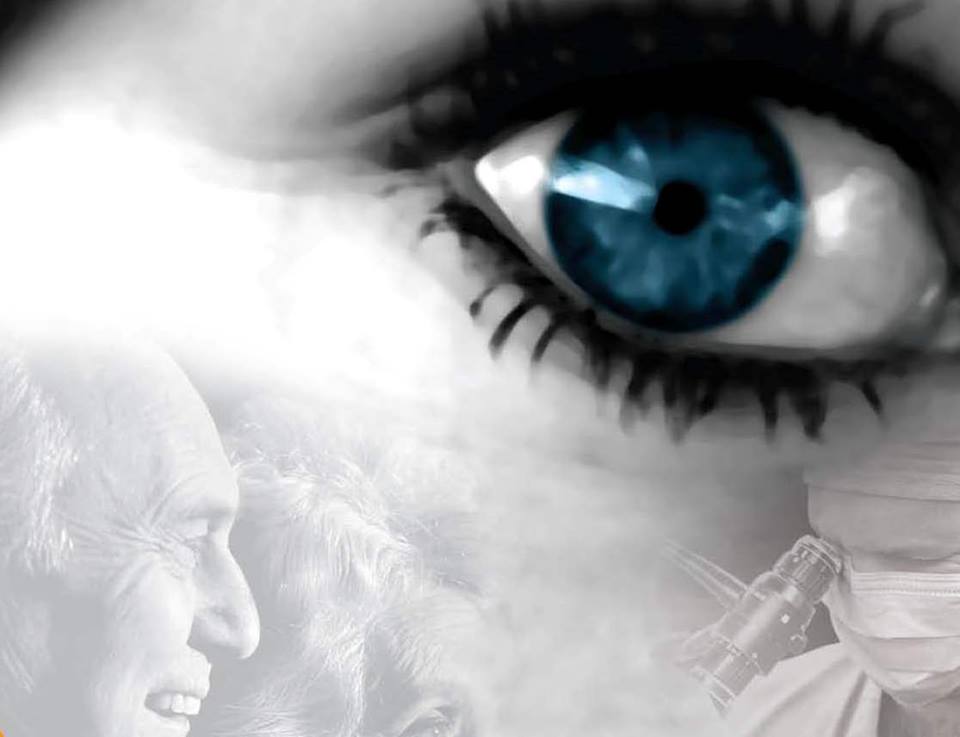 Η Διαβητική Αμφιβληστροειδοπάθεια είναι επιπλοκή που μπορεί να: Να έχει θεραπεία εφόσον την βρούμε έγκαιρα και δεν έχουν προχωρήσει οι βλάβες.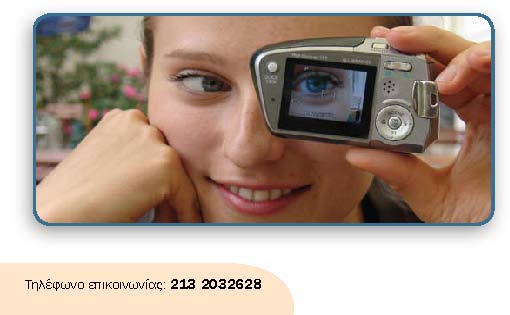  Να προληφθεί αλλά και να καθυστερήσει να εμφανιστεί αν έχετε καλό έλεγχο του διαβήτη σας, ρυθμίζετε την πίεση του αίματος σας, δεν αυξάνετε το βάρος σας και έχετε φυσιολογικά λιπίδια αίματος.Είναι επομένως εξαιρετικά σημαντικό να ελέγχετε τα μάτια σας στον οφθαλμίατρο μία φορά το χρόνο! 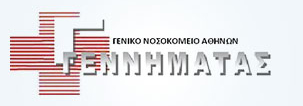 Επομένως Ναι! Έχετε να κερδίσετε τα μάτια σας! 